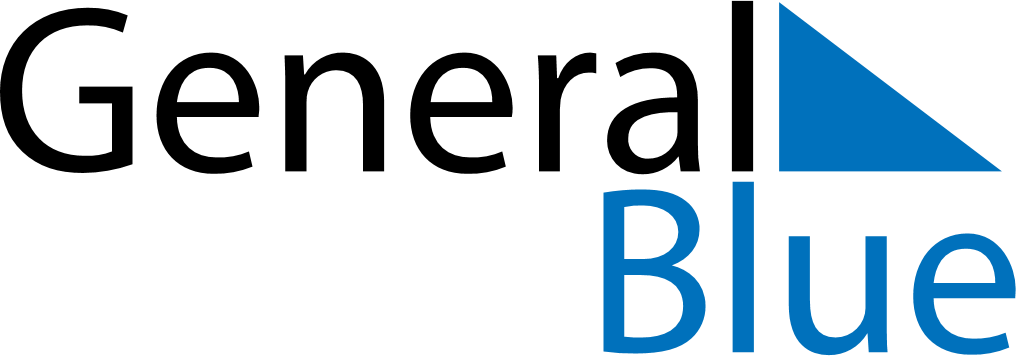 August 2021August 2021August 2021August 2021Equatorial GuineaEquatorial GuineaEquatorial GuineaSundayMondayTuesdayWednesdayThursdayFridayFridaySaturday12345667Armed Forces Day891011121313141516171819202021Constitution DayConstitution Day (substitute day)2223242526272728293031